WWeapons Act 1999Portfolio:Minister for PoliceAgency:Police ServiceWeapons Act 19991999/01816 Jun 1999s. 1 & 2: 16 Jun 1999;Act other than s. 1, 2, 6‑8 and item 2 of Sch. 1: 1 Sep 1999 (see s. 2(1) and Gazette 31 Aug 1999 p. 4235);s. 6‑8 and it. 2 of Sch. 1: 1 Mar 2000 (see s. 2(2))Public Transport Authority Act 2003 s. 2092003/03126 May 20031 Jul 2003 (see s. 2(1) and Gazette 27 Jun 2003 p. 2384)Courts Legislation Amendment and Repeal Act 2004 s. 1412004/05923 Nov 20041 May 2005 (see s. 2 and Gazette 31 Dec 2004 p. 7128)Criminal Procedure and Appeals (Consequential and Other Provisions) Act 2004 s. 782004/08416 Dec 20042 May 2005 (see s. 2 and Gazette 31 Dec 2004 p. 7129 (correction in Gazette 7 Jan 2005 p. 53))Reprint 1 as at 4 Nov 2005 Reprint 1 as at 4 Nov 2005 Reprint 1 as at 4 Nov 2005 Reprint 1 as at 4 Nov 2005 Acts Amendment (Weapons) Act 2009 Pt. 32009/0343 Dec 2009Pt. 3 other than s. 8: 4 Dec 2009 (see s. 2(c));s. 8: 31 Dec 2009 (see s. 2(b))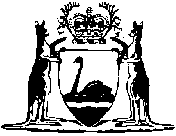 